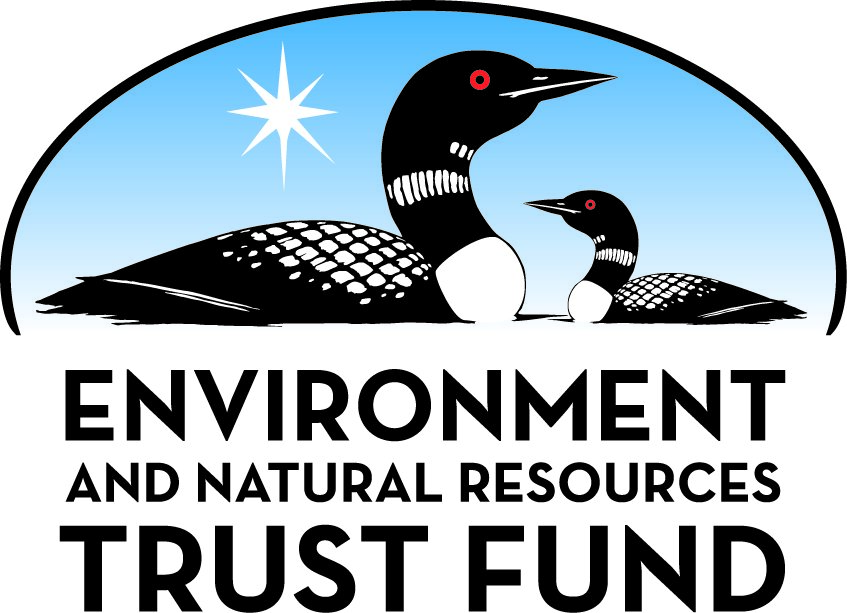 Environment and Natural Resources Trust Fund2022 Request for ProposalGeneral InformationProposal ID: 2022-045Proposal Title: Charting Minnesota’s Future Natural ResourcesProject Manager InformationName: Brian HubertyOrganization: SharedGeoOffice Telephone: (651) 285-5015Email: bhuberty@sharedgeo.orgProject Basic InformationProject Summary: Create a recommendation report to coordinate and collaborate future collections of aerial and satellite imagery to help Minnesotans make better decisions for natural resource management and emergency response.Funds Requested: $142,000Proposed Project Completion: June 30 2024LCCMR Funding Category: Small Projects (H)
	Secondary Category: Foundational Natural Resource Data and Information (A)Project LocationWhat is the best scale for describing where your work will take place?  
	StatewideWhat is the best scale to describe the area impacted by your work?  
	StatewideWhen will the work impact occur?  
	During the Project and In the FutureNarrativeDescribe the opportunity or problem your proposal seeks to address. Include any relevant background information.Remote Sensing imagery is an essential tool to monitor our natural resources effectively and efficiently. The federal government spends billions on imagery every year and the state can take advantage of this to reduce costs while gaining more frequent coverage for resource managers. This project will create a long-term report for the State of Minnesota to effectively access, acquire and distribute remote sensing imagery (aerial and satellite) for natural resource management and emergency response. Minnesota has sporadically, acquired and used imagery to assess, manage, map and monitor our natural resources for over 70 years. These aerial views provide current view of our landscape as well as a historical record for future generations. With our rapidly changing landscape, a plan is needed by Minnesota to leverage partnerships and create collaborative frameworks for acquiring, accessing and sharing imagery. This recommendation report will be developed by a coalition of professional experts across the state for planning collaborative and systematic acquisitions. In this digital age, we will also show how to best to access and share these massive aerospace imagery datasets since more of the imagery is now licensed; which further inhibits access by the public and land managers.What is your proposed solution to the problem or opportunity discussed above? i.e. What are you seeking funding to do? You will be asked to expand on this in Activities and Milestones.The American Society for Photogrammetry and Remote Sensing-Western Great Lakes Region (ASPRS-WGL), Minnesota Chapter, will lead a coalition of remote sensing experts to create "Charting Minnesota’s Future Natural Resources” recommendation report to outline potential state and federal programs which could support long term image access, acquisition, and distribution for the natural resources users and emergency responders. ASPRS is a professional scientific society which represents academic, business and government sectors. The Minnesota Geospatial Advisory Council, Emergency Preparedness Committee, Geospatial Assistance Sub-committee will also assist since neither Minnesota nor FEMA has a dedicated process to acquire imagery during a disaster. This report will define and recommend imagery collections and derived products for Minnesota. The Minnesota non-profit geospatial group, SharedGeo, will help administer the project in addition to supporting cloud solution demonstrations for image storage, access, analysis and delivery. 
Specific tasks include: 
● Conduct surveys and workshops to gather stakeholder input for report formulation and demonstrate cloud imagery access. ● Formulate the report for jointly funding, accessing, storing, analyzing and distributing imagery and derived products through a digital cloud approach. This includes imagery for emergencies such as wildfires, floods and oil spills in coordination with the Minnesota Geospatial Advisory Council, Emergency Preparedness Committee.What are the specific project outcomes as they relate to the public purpose of protection, conservation, preservation, and enhancement of the state’s natural resources? ROI: Remote sensing provides at least a 10x return.  Outcomes: 1) Better conservation and improvement of Minnesota’s natural resources from more increased measurement, monitoring modelling, mapping and inventory continually through time by reduction in field costs. 2) Improve access to federal remote sensing programs to help reduce the state’s burden while continuing to conserve and enhance our state’s natural resources. 3) Statewide historical views of the landscape over time for future generations. 4) Saving lives and property during fire and flooding disasters with timely imagery for both first responders and landowners. 5) Better carbon credit accounting.Activities and MilestonesActivity 1: Coordination and Collaboration Remote Sensing WorkshopsActivity Budget: $36,000Activity Description: 
ASPRS WGL with the admin support of SharedGeo, will hold virtual and in-person workshops around the state to survey imagery needs and demonstrate cloud solutions with users.
To minimize travel costs for all, these workshops may be hosted in conjunction with other geospatial meetings hosted by the University of Minnesota,, ASPRS, and/or Minnesota GIS/LIS .Activity Milestones: Activity 2: Charting Minnesota's Future Natural Resources  - Recommendation ReportActivity Budget: $40,000Activity Description: 
1) Create a Charting Minnesota's Future Natural Resources - Recommendation Report by collaboration members.
The report will address the best strategies to use multiple sensors (optical, radar, lidar, thermal,sonar) on drones, aircraft and satellites for a variety of applications.  This report will help set the stage for the next cycle of the MN Lidar Plan for example.
2) Communication of requirements and collaboration with the federal government.
This will help Minnesota on where to focus state resources to fill gaps not covered by federal programs.Activity Milestones: Activity 3: Cloud based image access, processing storage demonstration for natural resource applications and emergency response.Activity Budget: $50,000Activity Description: 
The cloud is becoming the central 'virtual' location for hosting public and licensed remote sensing imagery.  Users of imagery are shifting from downloading silos of data to sharing data on the cloud.  Entwine.usgs.io is an example where LIDAR data is stored, accessed and served for the nation overseen by USGS on Amazon Web Services.  SharedGeo will follow this model to work with MNIT, MNDNR, MnGeo and other coalition members to demonstrate the cloud system.  This demonstration will help provide a better understanding of future costs to administer future access and image data applications with cloud service providers such as Amazon Web Services and Google for natural resource applications.Activity Milestones: Activity 4: ASPRS WGL Charting MN Quarterly virtual and in-person meetingsActivity Budget: $2,000Activity Description: 
Quarterly virtual and in-person meetingsActivity Milestones: Activity 5: Collaboration Meetings with federal programs and cloud servicesActivity Budget: $14,000Activity Description: 
Collaboration Meetings with Federal Remote Sensing Programs, Airborne Data Systems and cloud services for improved collaboration and coordination in order to reduce state costs.Activity Milestones: Project Partners and CollaboratorsLong-Term Implementation and FundingDescribe how the results will be implemented and how any ongoing effort will be funded. If not already addressed as part of the project, how will findings, results, and products developed be implemented after project completion? If additional work is needed, how will this be funded? 
The recommendation report will be transmitted by ASPRS WGL to government, industry and academic leaders with supporting media (websites, documents, etc.) to help plan and formulate actions for future years. This includes recommendations for acquiring aerial and satellite imagery as well as cloud access, storage, analysis and distribution approaches. As programs permit in the future, MNGEO and USGS may have additional resources to update the report in future years in which members of ASPRS WGL will be available to assist.Project Manager and Organization QualificationsProject Manager Name: Brian HubertyJob Title: Remote Sensing AdvisorProvide description of the project manager’s qualifications to manage the proposed project. 
Office of Science & Technology Policy - 2019 National Plan for Civil Earth Observations
Ag & Forestry Chapter Lead
Federal Assessment Working Group – 2nd Earth Observation Assessment
2016 & 2018 Federal Satellite Needs Working Group - FWS Leader
Professional Certification:  American Society for Photogrammetry & Remote Sensing - ASPRS - Remote Sensing Mapping Scientist  #RS130
Professional Leadership:  
American Society for Photogrammetry & Remote Sensing (ASPRS) 
Director - Primary Data Acquisition Division
President- Western Great Lakes Region
	2011 ASPRS Annual Conference Co-Chair
	2002-2012 Professional Digital Aerial Mapping Camera Systems Workshop Instructor
	1997 First North American Symposium on Small Format Aerial Photography Co-Chair
Int’l Society for Photogrammetry & Remote Sensing – Airborne Sensors Working Group Chair
Experience:
Aerial Photographer,  Minnesota Dept of Natural Resources, Resource Assessment
Inventory Forester, Minnesota Dept of Natural Resources, Resource Assessment
Instructor, USDA Forest Service, National Remote Sensing Program
Midwest GIS Leader, USDA Natural Resources Conservation Service
National Remote Sensing Leader, U.S. Fish & Wildlife ServiceOrganization: SharedGeoOrganization Description: 
Sharedgeo formed the umgeocon.org collaboration conferences in 2016 and 2018 to forge cross-state collaboration for the GIS, surveying and remote sensing communities. SharedGeo was founded as a 501 c3 non-profit in September 2008 as a way to advance the use of mapping technologies and share geographic data in support of environmental disaster response and relief operations in the United States. Since 2008, SharedGeo has expanded its geospatial support roles in a wide variety of applications including: producing higher accuracy COVID-19 maps for the U.S. ( https://www.sharedgeo.org/COVID-19/ ); establishing the U.S. National Grid Center (https://usngcenter.org/ ),  and the supporting the Great Lakes Restoration Initiative for the U.S. Fish & Wildlife Service (https://www.sharedgeo.org/portfolio-item/glri/).Budget SummaryClassified Staff or Generally Ineligible ExpensesNon ENRTF FundsAttachmentsRequired AttachmentsVisual ComponentFile: Alternate Text for Visual ComponentWhite House 2019 National Plan for Civil Observations...Financial CapacityFile: Board Resolution or LetterOptional AttachmentsSupport Letter or OtherAdministrative UseDoes your project include restoration or acquisition of land rights? 
	NoDoes your project have potential for royalties, copyrights, patents, or sale of products and assets? 
	NoDo you understand and acknowledge IP and revenue-return and sharing requirements in 116P.10? 
	N/ADo you wish to request reinvestment of any revenues into your project instead of returning revenue to the ENRTF? 
	N/ADoes your project include original, hypothesis-driven research? 
	NoDoes the organization have a fiscal agent for this project? 
	Yes,  SharedGeoDescriptionCompletion DateConduct workshops around the state (3 at a minimum)June 30 2024DescriptionCompletion DateTask chapter write-ups by applications, platforms and sensorsSeptember 30 2022Review first draft - Charting Minnesota's Future Natural ResourcesJune 30 2023Coordinate with federal programs for recommended objectivesOctober 31 2023Publish final draftJune 30 2024DescriptionCompletion DateHost cloud sharing workshops across the state for natural resource and emergency response stakeholders.June 30 2023Workshop demonstrations of remote sensing image cloud approaches for natural resource applications and emergency response.June 30 2024DescriptionCompletion DateQuarterly MN Remote Sensing Collaboration virtual and in-person meetingsJune 30 2024DescriptionCompletion DateCoordination and collaboraiton with OSTP, USGS, NOAA, NASA, NGA, FEMA, AWS, MS, Google, etc.June 30 2024NameOrganizationRoleReceiving FundsBrandon KrumwiedeNOAA & Great Lakes Remote Sensing Network LeaderProfessional - American Society for Photogrammetry and Remote Sensing - Western Great Lakes Past-President
Great Lakes Remote Sensing 
NOAANoDr. Jennifer CorcoranMN DNR Resource AssessmentState Government -Natural Resources SectorNoDavid FuhrAirborne Data SystemsFire, floods & oil spill Emergency Response Expert. Airborne Camera Systems Manufacturer.YesPaul MorinUniversity of Minnesota - Polar Geospatial CenterNational Science Foundation - Remote Sensing Science
Polar and Earth DEMNoAdam SmithMinnesota Department of Natural ResourcesASPRS WGL President, Transportation SectorNoMichelle CarrollWoolpertBusiness Sector - Bathymetry Project Manager
Unmanned Aerial Systems Mapping ExpertNoDan RossMnGeoState Government - MNGEONoTom HollenhorstEPAFederal Government - EPA and Great Lakes Remote SensingNoDr. Joe KnightUniversity of Minnesota - Remote Sensing and Geospatial Analysis LaboratoryUniversity of Minnesota - Remote Sensing ScienceNoMiles StrainKBM GeospatialMapping Engineering Sector
Optical and Lidar image acquisition and processingNoDr. Nancy ReadMetropolitan Mosquito Control DistrictEntomology ScienceNoMark KorverAmazon Web ServicesOpen Source Public Data Cloud Sector
Remote sensing imagery cloud storage, analysis and distribution for public and private sectors.NoGerry SjervinAllete - Minnesota PowerPublic UtilitiesNoHoward ButlerHobu.coOpen Source Digital Cloud 
Structure and formulation guidance based on experience creating for USGS ENTWINE system - nationwide lidar cloud on AWS:  usgs.entwine.ioYesWill BartschUniversity of Minnesota NRRIMinnesota Natural Resource AtlasNoRyan MattkeUniversity of Minnesota, Borchert Map LibrarianUniversity of Minnesota Map Library  - Archive
Long term library archive for all of Minnesota's aerial and satellite imagery as well as derived products.NoLen KneUniversity of Minnesota U-SpatialUniversity of Minnesota - U-Spatial
Geospatial data training, serving and archivingNoAllison SlaatsMN.IT @ MnGEOMN.IT MnGeo's Data Coordination LeaderNoDr. Leif OlmansonUniversity of Minnesota - WatersUniversity of Minnesota - Water Science Remote Sensing
Minnesota Lakes water quality monitoring.NoGreg StensaasUSGS Eros Data CenterFederal Government - Aerial and Satellite SystemsNoSteve MartinezMartinez GeospatialASPRS Minnesota Representative - Laser Scanning Mapping IndustryNoDan LittlePlanetCommercial Satellite PerspectiveNoDr. Steve KloiberMN DNRLake EcologyNoDr. William BefortMN DNR Resource Assessment (retired)MN DNR Historical Remote Sensing LeaderNoMike HoppusMN DNR Resource Assessment (retired)MN DNR Remote Sensing Program HistoryNoDr. Marvin BauerUMN - retiredLandsat or agriculture and natural resources
NASA connectionsNoDr. Ben RichasonSt Cloud State University - RetiredRemote Sensing HIstory and Education for MinnesotaNoCategory / NameSubcategory or TypeDescriptionPurposeGen. Ineli gible% Bene fits# FTEClass ified Staff?$ AmountPersonnelBrian HubertyProject Manager and Plan Editor20%0.6$40,000Jim KlassenHigh Performance Cloud Computing Training20%0.5$40,000Steve SwazeeAdministration20%0.2$7,000Sub Total$87,000Contracts and ServicesAirborne Data SystemsSub awardEmergency Response remote sensing assistance from fire, flood and Gulf Oil Spill past experience.0.04$4,000HobuSub awardHobu.co created the cloud software engineering to build the USGS Entwine cloud.  Their expertise will be tapped to provide the image distribution recommendation report.0.1$10,000Sub Total$14,000Equipment, Tools, and SuppliesTools and SuppliesCloud hosting services and imagery licensing access demonstrationRemote sensing data cloud hosting storage, analysis, and distribution subscription requirement$26,000Sub Total$26,000Capital ExpendituresSub Total-Acquisitions and StewardshipSub Total-Travel In MinnesotaMiles/ Meals/ LodgingStatewide recommendation report survey and digital cloud workshops - Minimum 3 workshops-Duluth UMN NRRI, Cloquet UMN CFC, UMN Itasca Bio Station, Brainerd, St. Cloud, Mankato, and/or Rochester; 3000 miles est. 2 peopleStakeholder input and image access digital cloud demonstration - Huberty/Klassen$5,000Sub Total$5,000Travel Outside MinnesotaMiles/ Meals/ LodgingFederal Remote Sensing Programs collaborationLeverage federal remote sensing programs to reduce state costsX$5,000Sub Total$5,000Printing and PublicationPrintingCharting Minnesota's Future Natural Resources - 30 pages 500 copiesRecommendation Report for observing Minnesota's natural resources and providing imagery during disasters$4,000PublicationPostal distributionreport mailing and handling$1,000Sub Total$5,000Other ExpensesSub Total-Grand Total$142,000Category/NameSubcategory or TypeDescriptionJustification Ineligible Expense or Classified Staff RequestTravel Outside MinnesotaMiles/Meals/LodgingFederal Remote Sensing Programs collaborationTravel to USGS Sioux Falls, Washington DC, AWS Seattle.
CategorySpecific SourceUseStatusAmountStateIn-KindMN DNR Resource AssessmentMN DNR Remote Sensing Advisor, Dr. Jennifer Corcoran can provide 40 hours of project support.Secured$4,000State Sub Total$4,000Non-StateIn-KindAWS Non-profit, Education, Research and Development Credits programs.AWS Cloud Credits for Research for example supports research  and development for  accredited institutions. Researchers that apply for this program take an initiative to build a cloud-hosted service, software, or tools to migrate a research and development process and/or open data to the cloud. The credit amount awarded will vary depending on the cost model and usage requirements documented in the proposal.Pending$30,000In-KindGoogle Cloud Public Datasets - Google Earth EngineContributed remote sensing data for further public analysis using Google Earth Engine.  Wildfire analysis through Google Cloud Public (GCP) dataset.Pending$30,000In-KindMicrosoft Azure Open DatasetsSatellite Imagery open to the publicPending$10,000In-KindUSGS Requirements Capabilities & Analysis for Earth Observations (RCA-EO)
https://www.usgs.gov/land-resources/nli/rca-eo
NASA Federal Satellite Needs Working Group (SNWG)
https://earthdata.nasa.gov/esds/impact/snwgBased on past national reports, USGS can contribute their time, approaches and survey expertise to help develop Charting Minnesota's Future Natural Resources recommendation report based on previous work for the federal Government- RCA-EO and SNWG.Secured$120,000Non State Sub Total$190,000Funds Total$194,000TitleFileSharedGeo Board Resolution LetterTitleFileMN LIDAR PlanFEMA GIS GuideMN DNR Support LetterASPRS WGL Support Letter